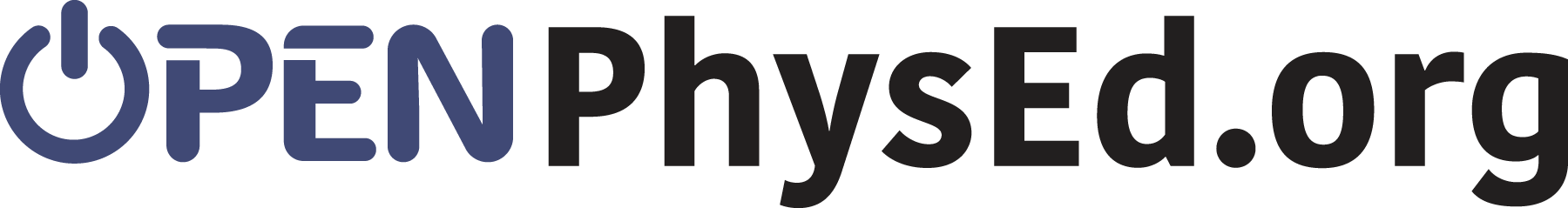 WHIPDance Move CardComplete this dance move for 8 beats, and then return to the game.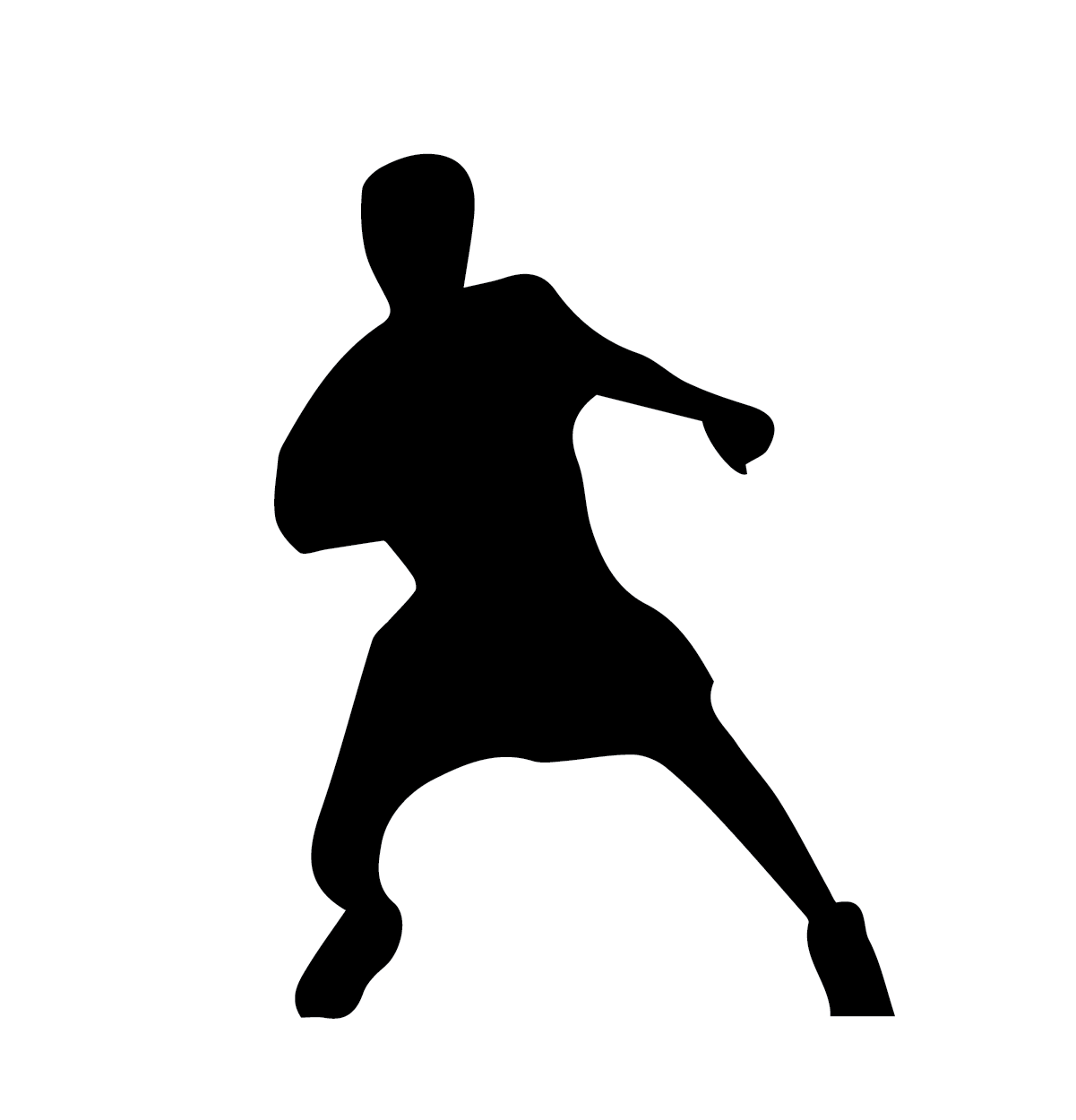 NAE NAEDance Move CardComplete this dance move for 8 beats, and then return to the game.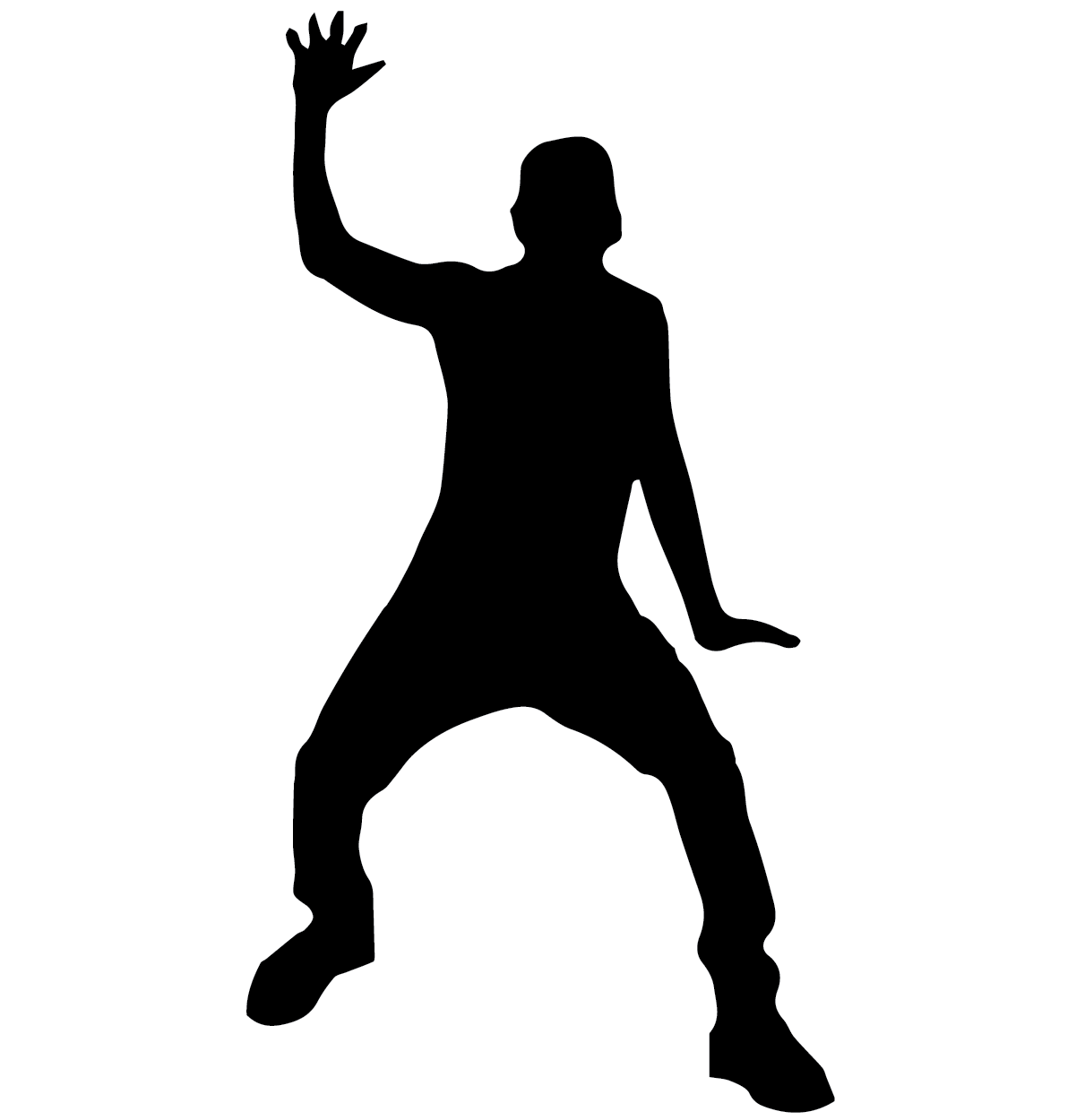 DABDance Move CardComplete this dance move for 8 beats, and then return to the game.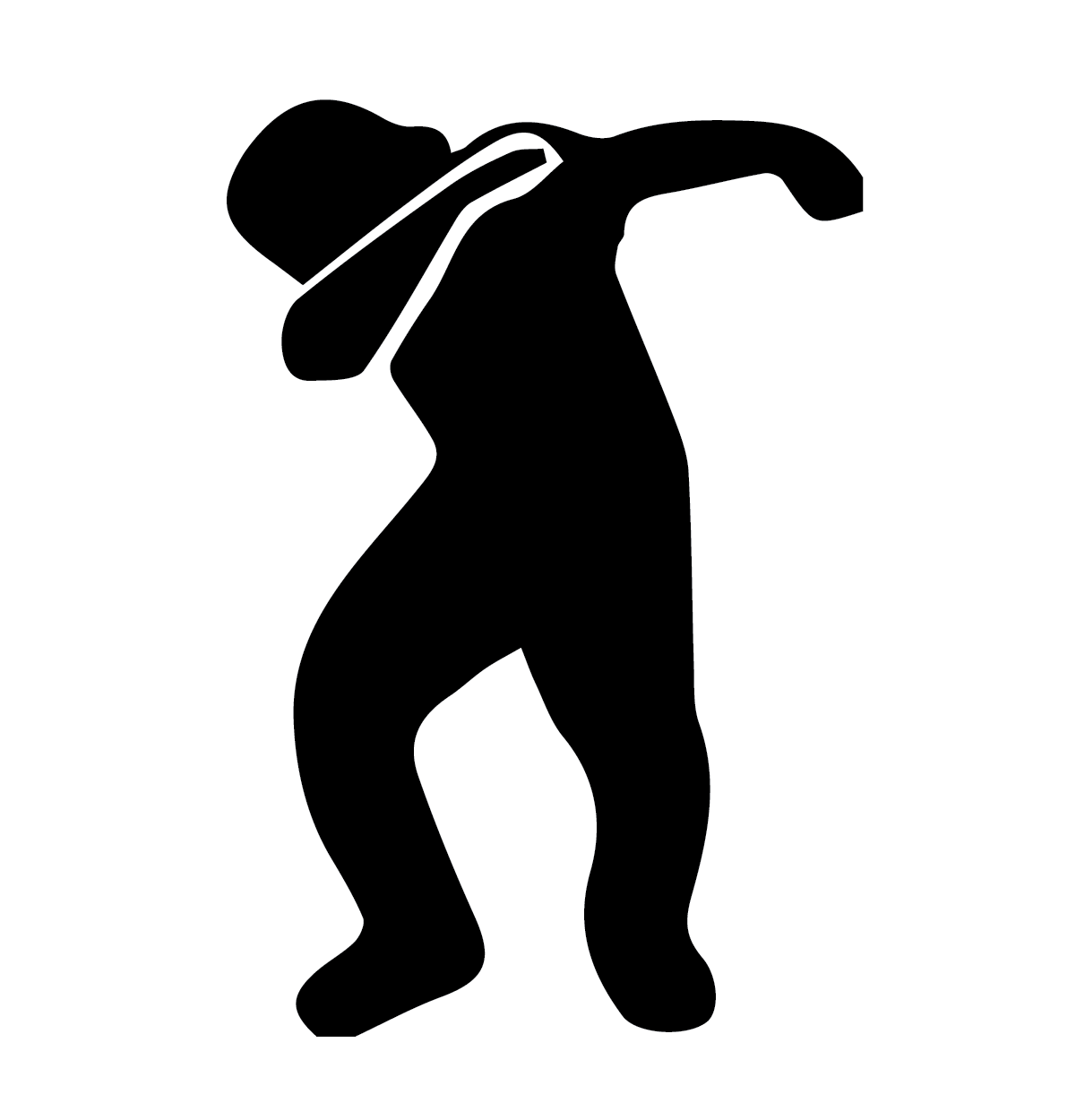 FREESTYLEDance Move CardComplete this dance move for 8 beats, and then return to the game.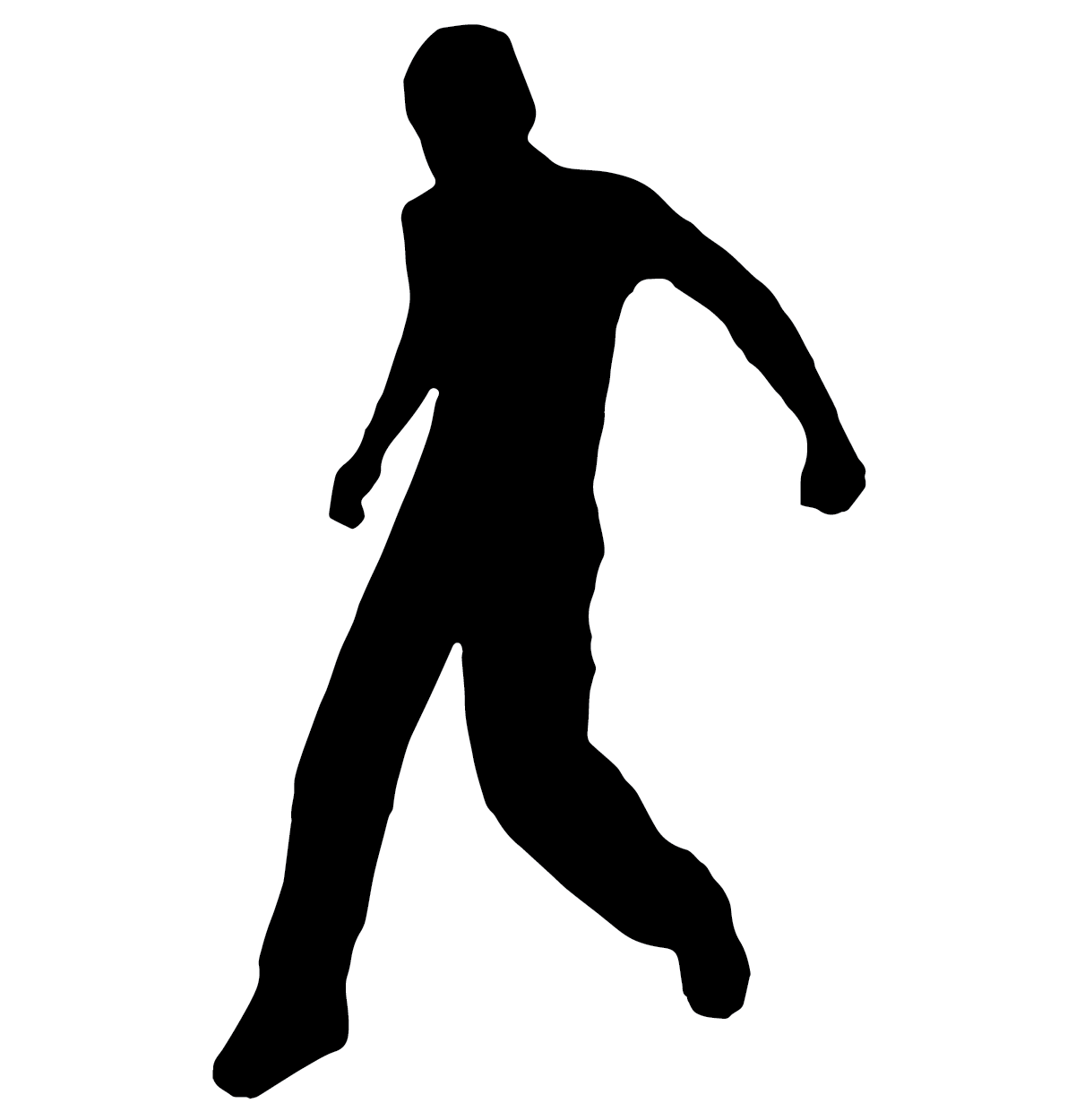 